08.05.2020 r.Temat: Pole trapezu.Obejrzyj filmy:https://pistacja.tv/film/mat00241-wyprowadzenie-wzoru-na-pole-trapezu?playlist=392
https://pistacja.tv/film/mat00818-pole-trapezu-zadania?playlist=392
Po obejrzeniu filmów przepisz wzór na kolorowo do zeszytu i wykonaj zadanie. Prześlij wykonane zadanie do mnie na maila dzisiaj do 16.00.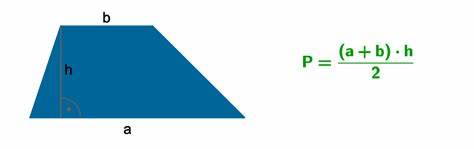 P – polea, b – podstawy trapezuh – wysokość trapezu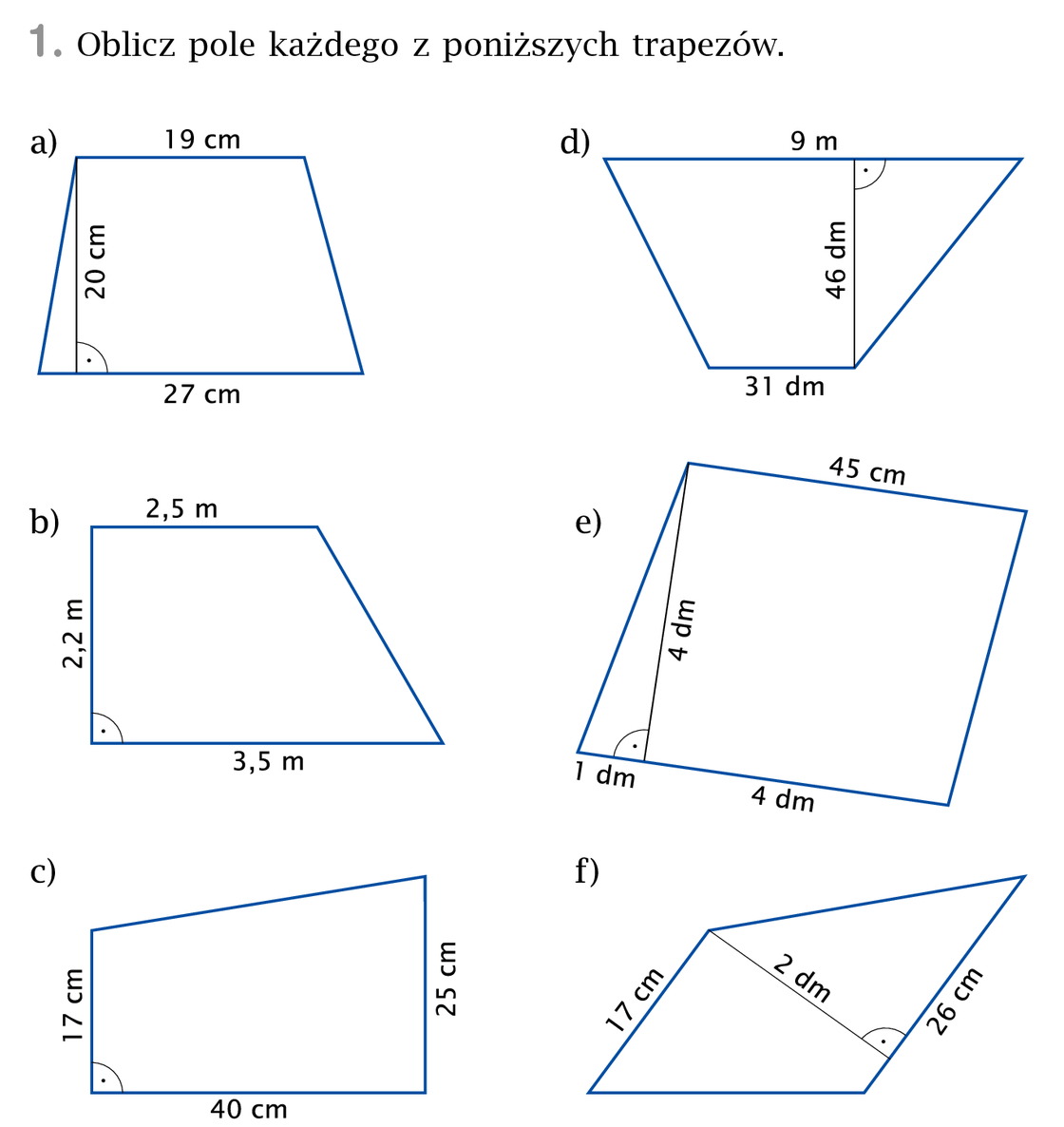 